Italiano  Italia 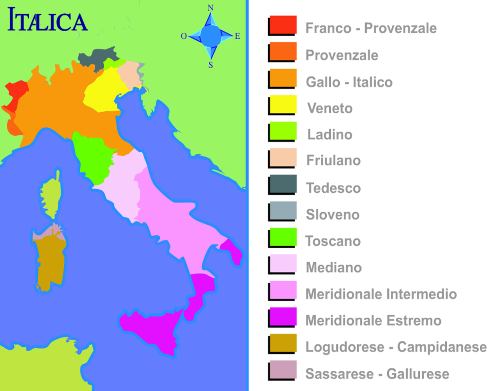 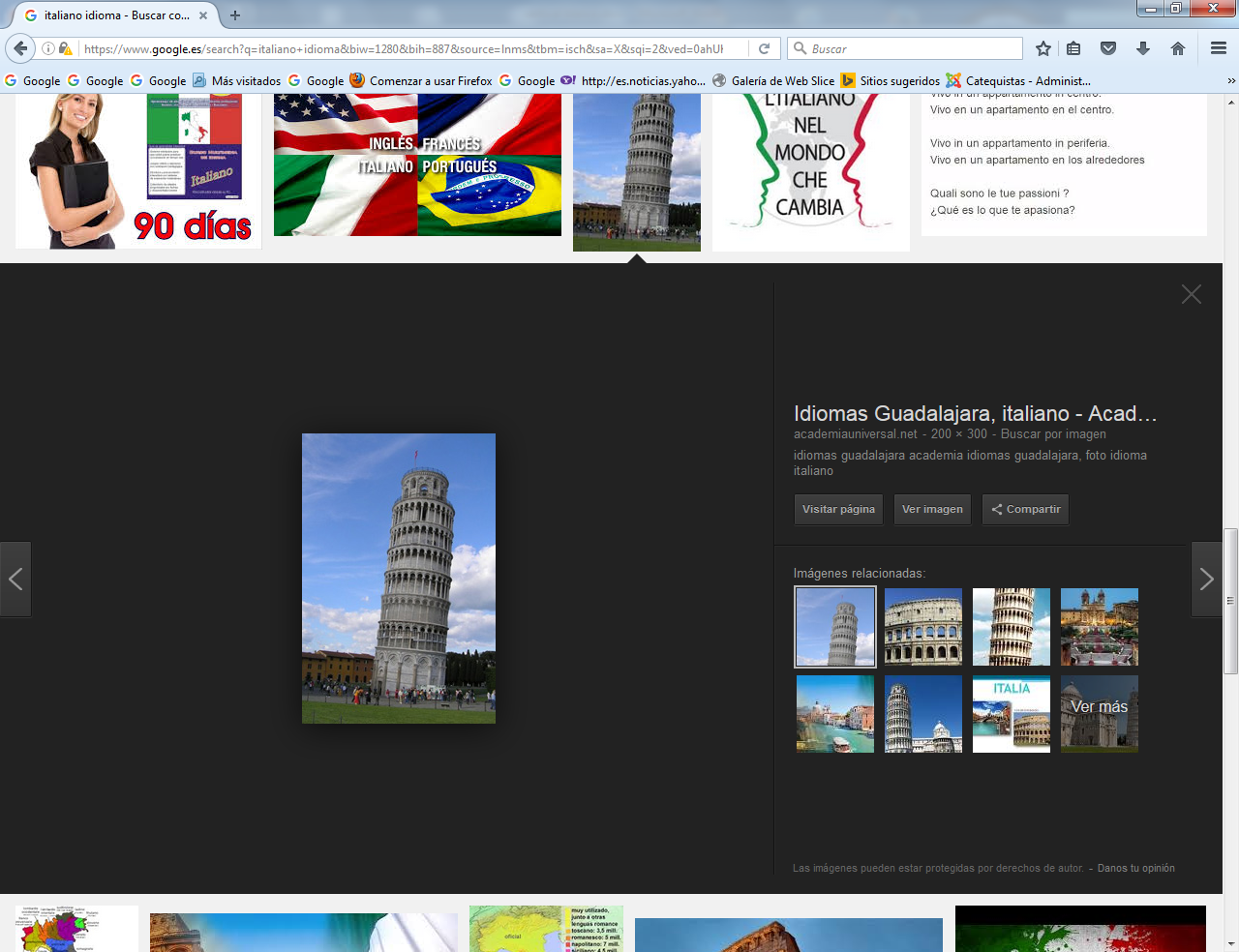 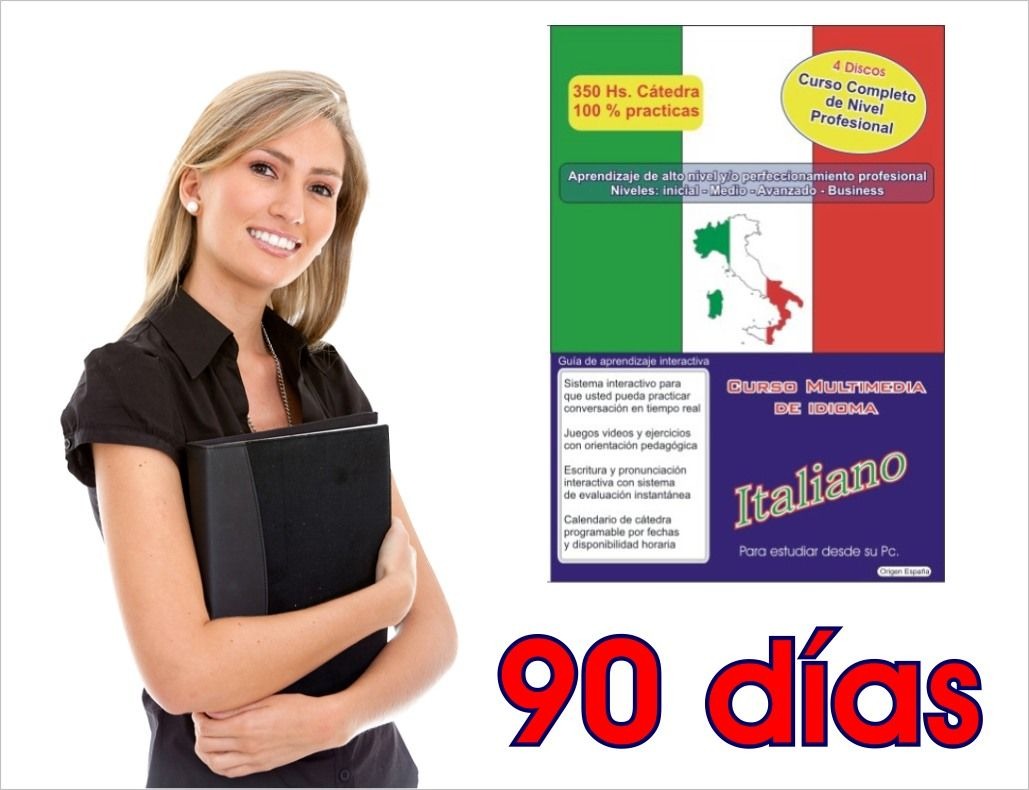 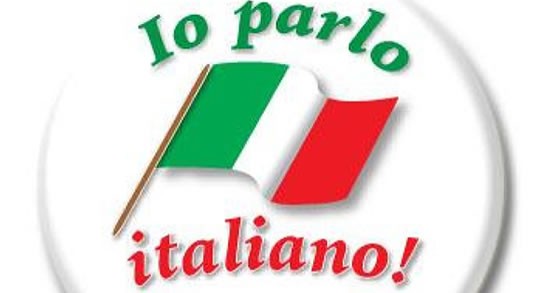 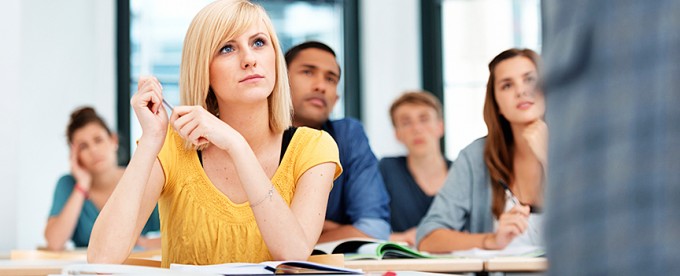 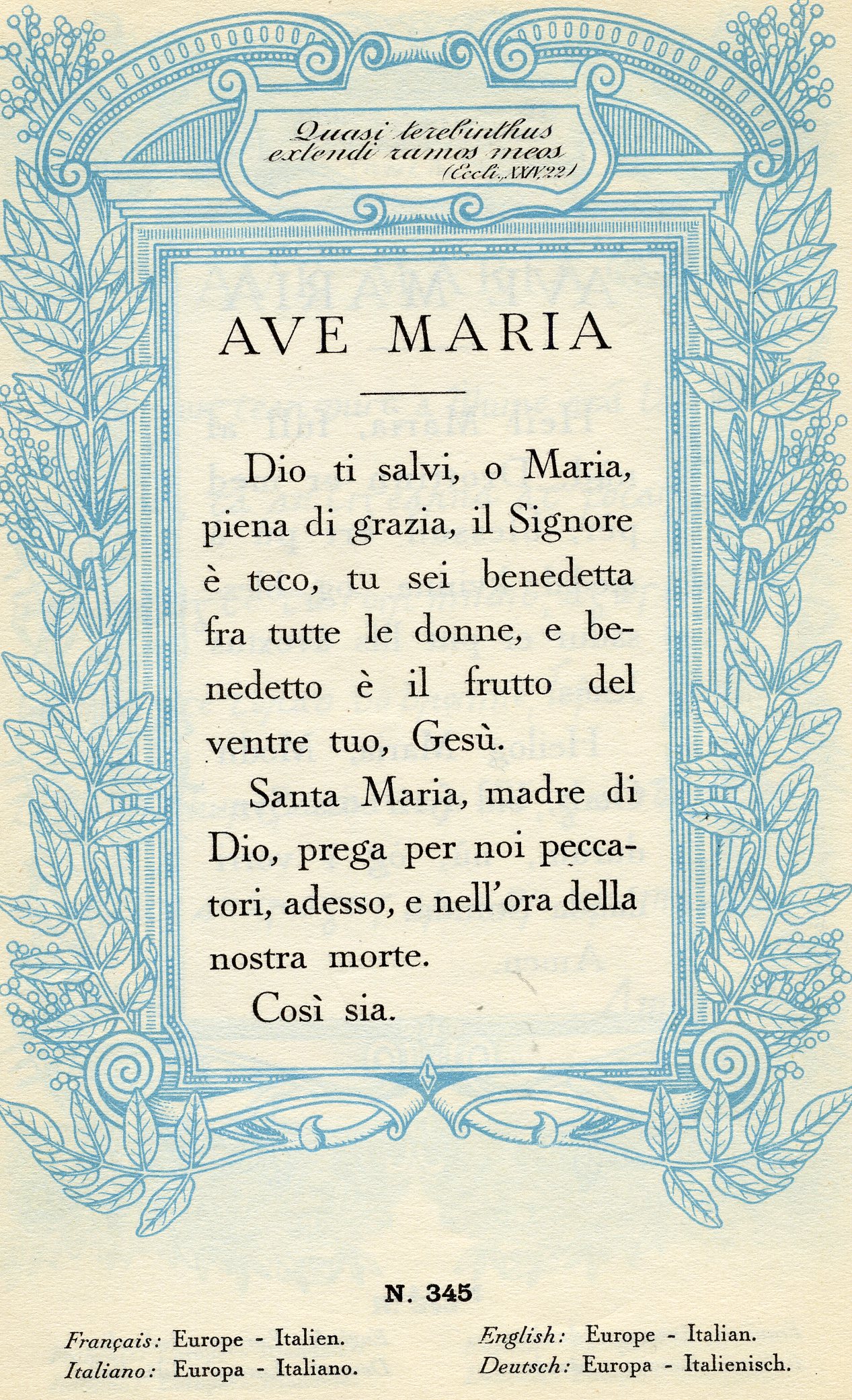 El italiano ( italiano (?·i) o lingua italiana) es una lengua romance que proviene del florentino arcaico  y pertenece al grupo itálico de la familia de lenguas indoeuropeas. Es el idioma oficial de Italia, San Marino, Ciudad del Vaticano y una de las tres lenguas oficiales de Suiza (con el alemán y el francés) y de los cuatro idiomas nacionales helvéticos (con el alemán, el francés y el romanche). Es, además, lengua cooficial, con el croata, en el Condado de Istria (Croacia), y con el esloveno en los municipios costeros del Litoral esloveno. El italiano es usado también, como primera o segunda lengua, por varios millones de inmigrantes italianos y sus descendientes esparcidos por el mundo. Se calcula que más de 63 millones de personas hablan el italiano como lengua materna o primera lengua . Según otra fuente el número total de italófonos en el mundo es de 85 millones. ÍndiceDistribución geográficaEuropaEn Italia el italiano es la lengua materna del 95% de población residente en el país5 o sea de la casi totalidad de los italianos y de los extranjeros nacidos en Italia que conservan por ley su nacionalidad de origen hasta el cumplimiento de la mayor edad. Se trata de un colectivo de 57 700 000 hablantes sobre una población total de unos 60 millones de habitantes.El italiano es lengua oficial de Suiza, junto con el alemán, el francés y el romanche. Aproximadamente 666 000 residentes en la Confederación (censo 2012),7 más del 8% de los ciudadanos, hablan italiano o una variación de él. Es la lengua principal en todo el cantón del Tesino, y en las áreas italófonas de los Grisones: valles de Mesocco, Bregaglia y Poschiavo (un 15% de los habitantes del cantón). Estas áreas conforman en conjunto lo que se conoce como Suiza italiana (o bien Svizzera italiana).El italiano es también el idioma oficial de San Marino y de la Ciudad del Vaticano, pero si en San Marino lo habla la gran mayoría de sus habitantes (25 000 italófonos en el 2004, o sea el 96% de la población de estado ) en los ambientes cosmopolitas de la Ciudad del Vaticano se prefiere recurrir al latín, que además es el único idioma oficial de la Santa Sede (las leyes, por ejemplo, se promulgan únicamente en latín).En Croacia 18 000 personas hablan en la actualidad (2014) el italiano como lengua materna y unas 600 000 como segunda lengua, o sea algo más del 13% de la población croata. La gran mayoría de los italófonos se concentran en la ciudad de Fiume, en Dalmacia y en Istria. En esas áreas el italiano es idioma autóctono y en Istria lo hablaba, como lengua materna, cerca de mitad de la población. A raíz la anexión a Yugoslavia de Fiume y de Istria (1947–1954), el grupo étnico italiano presente en el territorio se redujo de un 85% a causa de la emigración a Italia y a otros países de Occidente. Después del desmembramiento de Yugoslavia, sin embargo, el italiano volvió a cobrar importancia en Croacia como idioma de cultura, sobre todo en el Condado de Istria, donde se convirtió en lengua cooficial, con el croata. En Eslovenia un número muy reducido de italófonos (3000 o 4000 locutores) se concentran mayoritariamente en los tres municipios costeros de Capodistria/Koper, Isola d'Istria/Izola y Pirano/Piran. En los dos últimos es idioma cooficial con el esloveno, mientras que en Capodistria/Koper el italiano tiene el estatus de cooficialidad solo en el centro urbano y en las pedanías con minorías italófonas de relieve. Además, en Francia se encuentran más de 828.000 locutores, principalmente en la ciudad de Niza y la isla de Córcega.En otros países del continente, el idioma italiano aún no revistiendo carácter oficial, es hablado como primera lengua por algunos millones de locutores. Generalmente los colectivos de italófonos más significativos se encuentran en estados que fueron meta, y en algunos casos lo son todavia en nuestros días, de una consistente inmigración italiana. Hay que señalar por importancia, Alemania (548,000 locutores), Bélgica (280,000 locutores), Luxemburgo (lengua principal del 2,9% de la población total del estado).AméricaEn America el idioma es empleado de manera significativa en: Canadá (455.000 locutores en el 2006 11 ), Estados Unidos (723.632 locutores en 201012 ), Brasil, y Argentina (1.500.000 de locutores13 ). Por su parte se encuentran importantes minorías italoparlantes en Uruguay, Venezuela, Perú, Paraguay y Ecuador.En América Central el idioma es empleado principalmente al sur de Costa Rica, región que durante el siglo XX fue colonizada por migrantes italianos. Durante los últimos dos siglos recibió abundante inmigración italiana y actualmente en el país se pueden contabilizar más de 6000 hablantes. El italiano también es hablado en municipios como San Vito de Java y comunidades cercanas.OceaníaEn Oceanía solo en Australia el italiano es hablado como primera lengua por una minoría de un cierto relieve que refleja la importancia numérica que tuvo la inmigración italiana en el país entre los años 1949-1969. Según fuentes oficiales, en el año 2011 sobre un total de 916,100 italo-australianos (australianos nacidos en Italia y sus descendientes), casi la tercera parte (295,000) seguía usando la lengua de Dante como vehículo principal de comunicación familial (conjuntamente con el inglés utilizado prevalentemente en el trabajo y en las relaciones formales).ÁfricaEn África es usado como idioma comercial en Libia, mientras que en las antiguas colonias de Somalia y Eritrea está en desuso y en vías de desaparición[HistoriaEl primer vulgar italiano se desarrolló en Sicilia con la escuela poética siciliana, que floreció entre 1230 y 1270 aproximadamente, y que tuvo una cierta influencia en el toscano medieval y en particular en una de sus variedades, el florentino arcaico. De este último deriva la lengua italiana moderna. El vulgar florentino, habla de origen romance, a partir de la segunda mitad del siglo XIII empezó a desarrollar una literatura propia, imponiéndose como lengua escrita, en el siglo siguiente, en un ámbito territorial mucho más vasto que su área de difusión originaria. El toscano de Florencia se impuso no por razones políticas, económicas o militares, como suele ocurrir, sino debido al prestigio cultural que llevaba consigo al ser el idioma de la La Divina Comedia de Dante Alighieri, la más alta creación literaria de la Edad Media y una de las grandes obras universales de todos los tiempos. Después de la muerte de Dante (1321), cuyos horizontes filosóficos y literarios se encontraban todavía dentro de un marco cultural medieval,18 escribieron en toscano Giovanni Boccaccio y Francesco Petrarca, considerados como los dos autores más importantes del humanismo prerrenacentista italiano.A finales del siglo XIV el léxico fundamental del italiano ya estaba constituido en un 90%19 y a partir del siglo siguiente empezó a formarse una especie de lengua común, sobre todo en el norte de Italia, que tenía su base en el toscano y en muchos términos y expresiones latinas que habían confluido en él. Este idioma común fue utilizado por notarios y funcionarios como lengua escrita en algunas prestigiosas cancillerías del tiempo: en Mantua, Urbino, Ferrara, Venecia y, desde el año 1426, en la cancillería de los Visconti en Milán.Hacia la mitad del siglo XV, ya en edad renacentista, empezaron a compilarse las primeras gramáticas en vulgar florentino, como la Grammatica della lingua toscana de Leon Battista Alberti y, en las últimas décadas de ese mismo siglo, en la corte real de Nápoles, floreció una poesía cortesana en italiano que tuvo algunos representantes de relieve, como Francesco Galeota y Pietro Jacopo de Jennaro. Siempre durante el Renacimiento, gracias también a la normalización lingüística operada por el veneciano Pietro Bembo (1470–1547), escribieron en italiano todos los más importantes autores de la época: los grandes poetas emilianos Mateo Boiardo y Ludovico Ariosto, el ensayista lombardo Baldassare Castiglione, cuya obra maestra, El cortesano, fue traducida por Juan Boscán al castellano, el filósofo e historiador florentino Maquiavelo y su conciudadano y amigo Francesco Guicciardini. En italiano (y en latín) escribió también la personalidad más destacada de las letras napolitanas del Renacimiento, Jacopo Sannazaro. A partir de la época de Sannazaro los napolitanos aceptaron de buen grado la supremacía del florentino sea como lengua escrita sea en la oratoria forense.  En la primera mitad del siglo XVI, con la internazionalización del Renacimiento, la literatura y el idioma italianos empezaron a propagarse, aún más rapidamente que en el período anterior, en todo el mundo occidental.22 En aquella época el idioma italiano (la denominación de "italiano" había terminado por prevalecer, durante las décadas centrales de ese mismo siglo, sobre cualquier otra) había dejado de identificarse plenamente con el vulgar florentino y, gracias al alto nivel de su literatura, se había ido imponiendo como una de las grandes lenguas de cultura en la Europa del tiempo. . En la segunda mitad del siglo XVI, ya en edad manierista, se impuso Torquato Tasso, nacido en Sorrento, como el máximo autor italiano de su tiempo. En la época de Tasso y de la Contrarreforma se desarrolló la comedia del arte, un género teatral popular en la que se fusionan formas y léxicos dialectales con el italiano. Esta forma de espectáculo tuvo una gran aceptación internacional, como la tuvo el teatro en música, o melodrama, nacido en Florencia en las dos últimas décadas del '500, con textos poéticos de carácter histórico o mitológico y escritos en un italiano áulico, que en los siglos siguientes se exportará con éxito al resto de Europa y a América. En 1585 se constituyó oficialmente en Florencia una academia privada, la Accademia della Crusca, para mantener la pureza de la lengua italiana y codificar su gramática y sintaxis. En 1612 la Academia publicó en Venecia el primer Vocabolario degli Accademici della Crusca, que, junto con el Tesoro de la lengua castellana o española (1611) de Sebastián de Covarrubias, sirvió de modelo a otros diccionarios compilados sucesivamente en Francia, Inglaterra y Alemania.En época barroca, rompiendo el monopolio detenido por el latín en ámbito científico y filosófico se empiezan a publicar los primeros ensayos relativos a esas disciplinas en italiano, entre los cuales destaca por importancia Diálogos sobre los dos máximos sistemas del mundo de Galileo Galilei. Siempre en edad barroca, durante la dominación española, en Nápoles, máximo centro urbano peninsular y capital de un Reino que incluía la tercera parte de la Italia del tiempo, el italiano escrito ya tenía mayor difusión que el latín, todavía lengua de enseñanza en la ciudad y en su estado: de un total de 2800 libros conservados en la principal biblioteca de Nápoles y publicados en el siglo XVII, 1500 estaban escritos en italiano (53,6% del total) frente a 1086 escritos en latín (28,8% del total) y solamente 26 en napolitano (0,9% del total). En el siglo XVIII algunos estados italianos, como el Reino de Cerdeña y los ducados de Parma y de Módena, tomaron varias medidas, a nivel legislativo, para substituir definitivamente el latín por el italiano sea en la instrucción primaria sea en la secundaria. En Piamonte, donde la lengua de Dante era ya oficial en la administración pública desde el año 1561, el estudio del italiano se hizo obligatorio en la escuela superior (1733–1734), así como en Parma (1767) y en Módena (1772) por lo que se refiere a la escuela primaria. En Cerdeña, donde ya se hablaba, en el norte de la isla, un idioma estrechamente vinculado al toscano y al corso (el sassarés), se impuso como única lengua oficial el italiano (1759–1760). En 1754, en la universidad de Nápoles, el filósofo y economista campano Antonio Genovesi, uno de los máximos intelectuales italianos del tiempo, tomó la iniciativa de dar clases en vulgar, abandonando el uso del latín y provocando un enorme escándalo en el ambiente académico de la ciudadCuando se proclamó el Reino de Italia (1861) el italiano ya era la lengua hegemónica de la literatura y de comunicación escrita, pero solo una pequeña minoría lo hablaba. No tenemos estadísticas disponibles al respecto, pero según Tullio De Mauro, el mayor lingüista italiano todavía en actividad, al momento de la unificación, el 2,5% de la población era italófona, o sea todos los toscanos y romanos alfabetizados y todos los demás italianos que habían cursado estudios secundarios (desde los 11 hasta los 18 años de edad).  Según otro lingüista, Arrigo Castellani, el número de italófonos en aquella época podía llegar aproximadamente al 9% de la población.29 Ambos datos denotan una situación anómala determinada por una serie de causas, entre las cuales destacan: la desunión política de Italia entre los siglos VI y XVIII; la alta tasa de analfabetismo; el uso prolongado de latín (conjuntamente con el italiano o sin él) como lengua de enseñanza y como idioma administrativo de algunos estados preunitarios, hasta, por lo menos, la edad napoleónica; la vitalidad de tantas variedades lingüísticas locales habladas, pero casi nunca utilizadas en su forma escrita, por sus locutores. Hay que señalar, sin embargo, que esas variedades lingüísticas, consideradas impropiamente por sus mismos usuarios como “dialectos” del italiano, eran y son, en su gran mayoría, neolatinas y autóctonas (galoitalianas, italorromances, retorromanas, etc.). Los locutores de lenguas foráneas han representado siempre una exigua parte de la población italiana autóctona (entre el 1% y el 2,1%).A partir de la unificación de Italia y a lo largo del siglo XX, la aceleración del ritmo de industrialización, el mayor índice de asistencia a las escuelas primarias, la emigración a las ciudades y la expansión de los medios de comunicación (carreteras, ferrocarriles, etc.) contribuyeron a un descenso del uso de las variedades regionales y una familiarización creciente con la lengua nacional. Sin embargo, aún a principios del siglo el uso del italiano estándar no tenía todavía, en varias regiones, una difusión satisfactoria. En las décadas centrales del siglo la situación cambió radicalmente. En 1951 solo el 13% de la población italiana usaba exclusivamente el dialecto frente a un 18,5% que hablaba solo en italiano y más de dos tercios que utilizaban sea el dialecto que el italiano. En la segunda mitad del siglo XX con la progresiva desaparición del analfabetismo, y la difusión generalizada de la prensa, de la televisión (operativa desde el año 1954) y, más recientemente, de la informática, se ha asistido a una homogeneización lingüística difícilmente previsible en la época de la constitución del estado nacional. En un informe del 2006 publicado por la Comisión europea, que ya hemos mencionado anteriormente, el italiano resultaba ser la lengua materna del 95% de población residente en Italia (con la inclusión, por lo tanto, de los extranjeros empadronados).Reconocimiento oficialFrecuentemente se habla de los «dialectos del italiano» para englobar a las demás lenguas italianas centromeridionales (italiano central e «italiano» meridional) y a las lenguas galoitalianas («italiano» del norte), principalmente por el hecho de que en parte son mutuamente inteligibles y por ser el italiano la lengua oficial del estado italiano, que la impuso como elemento unificador, desincentivando el uso de las demás lenguas regionales, algunas con antigua tradición literaria, como el véneto, o veneciano, y el napolitano en el Reino de las Dos Sicilias.En la actualidad el estado italiano solo reconoce el italiano estándar como lengua oficial en todo el país. Esa oficialidad impone obligaciones para su protección, preservación y promoción, bajo la Carta Europea de Lenguas Minorizadas y Regionales, regionalmente el estado sí reconoce como oficiales al sardo en Cerdeña y al friulano en la región de Friuli-Venecia Julia que aunque son lenguas romances, ninguna de ellas pertenece a la citada rama ítalo-dálmata.DialectologíaEl italiano coloquial es de facto una lengua bastante fragmentada en «dialectos», aunque lingüísticamente es argumentable que son lenguas hermanas del italiano estándar que en el último siglo y medio se han ido italianizando.La base del italiano es el toscano y proviene del latín. Algunas variedades del centro de Italia (romanesco, sabino, el marchigiano, etc) están más o menos cerca del italiano estándar, sin embargo, las variedades del norte de Italia y de la mitad sur del país son más divergentes y acusan más la influencia de las lenguas regionales:En el norte de Italia se hablan lenguas galoitalianas (piamontés, emiliano-romañolo, lombardo –oriental y occidental– y ligur), en el norte se ha desarrollado variantes de italiano influidas por estas lenguas, pero aun así en el uso cotidiano guardan mayor parecido al italiano estándar (no así las lenguas galoitalianas propiamente dichas). El véneto es también una lengua galoitaliana,33 y en su dominio el italiano estándar tiene menos difusión coloquial.En el sur existen variedades autóctonas diferentes del italiano central (napolitano, barese, siciliano). Debido a la amplio uso de las lenguas regionales y la poca penetración del italiano estándar en algunas áreas, la lengua coloquial del sur se aleja notablemente del estándar toscano. Las variedades locales son las usadas en los de los antiguos reinos de Nápoles y Sicilia: el napolitano, el molisano, el barese y el foggiano están más cerca del estándar toscano. Las variedades locales del extremo más meridional como el salentino, el calabrés y siciliano son las variedades más divergentes.Consideración aparte, pero también italianas, aunque alejadas del estándar toscano, son las variedades sardas afines al italiano: galurese y sassarés, mientras se consideran idioma aparte (sardo) el lugodurés y el campidanés.Descripción lingüísticaPosición dentro de la familia romanceTradicionalmente se ha discutido la posición del italiano como lengua, dentro de las numerosas clasificaciones propuestas para las lenguas romances. La más extendida es la que separa a dicho grupo de lenguas en dos ramas:La vertiente occidental, que incluye el español, el gallego, el asturiano, el catalán, el portugués, el francés y las demás lenguas de oil, el occitano, el francoprovenzal, el retorromano o romanche, las lenguas galo-italianas (lombardo, piamontés, emiliano-romañolo, ligur), el ladino, el friulano, el veneciano y el sardo.La vertiente oriental, que incluye el rumano (dacorumano), el arumano y el macedorrumano, junto al grupo italo-dálmata que incluye el extinto dálmata, el siciliano, calabrés, el napolitano y el «italiano» o, más propiamente, toscano. En esta última rama (aunque con algunas discusiones) es donde usualmente se incluye al dialecto abruzzese.FonologíaEl inventario consonántico del italiano viene dado por:34El italiano tiene un sistema típicamente romance formado por 7 vocales con cuatro grados de obertura, formado por /a, ɛ, e, i, ɔ, o u/, además de sus 24 fonemas consonánticos, el sonido fonético [ŋ] es formado al colocar la consonante "n" seguida de una consonante velar, este fenómeno también se presenta en el idioma español en palabras tales como "manco", "tengo", "zanja". En palabras de origen extranjero hay otros fonemas, por ejemplo los fonemas /ə/ y /ø/ la cual se encuentran en palabras como "liseuse" ['lizøz] y "fohn" ['føn]; o el fonema /y/ en palabras como "buvette" [by'vɛt] y "fuseaux" [fy'zo].[cita requerida] Comparada con otras lenguas románicas el italiano es altamente conservador en fonología.OrtografíaEl italiano tiene una ortografía bastante regular, en que cada letra o dígrafo tiene una pronunciación fija, con excepciones predecibles. Se caracteriza por la conservación de las vocales finales, y por la pronunciación de las consonantes geminadas (consonantes dobles). El acento tónico se encuentra normalmente en la penúltima sílaba, pero también puede estar en la última o en la antepenúltima.Algunas reglas de pronunciación pueden, sin embargo, confundir a los hispanófonos. Por ejemplo, la c seguida de e o i se pronuncia «ch» (IPA /tʃ/), mientras que delante de a, o y u se pronuncia /k/. Para mantener el sonido /k/ delante de e o i, habrá que añadir una h: chiamo se pronuncia «quiamo» (IPA /'kja.mo/). Para obtener el sonido «ch» delante de las demás vocales se añade una i: ciao se pronuncia "chao" /'tʃao/ (la i no se pronuncia).De forma análoga, delante de e o i, la g se pronuncia IPA /ʤ/. Se pronunciará /g/ (como en gato) delante de las demás vocales. Se emplean también la h y la i para modificar su pronunciación.Las consonantes dobles se diferencian de las simples en la pronunciación. Una analogía con el castellano es la n de «innoble».GramáticaLa gramática italiana presenta numerosas similitudes con la catalana, la francesa, la portuguesa, la española con las que comparte la pertenencia a la familia de las lenguas romances.SustantivosLos sustantivos tienen dos géneros: masculino y femenino, así como dos números: singular y plural. Las principales terminaciones, por género y número, son:masculino en -o, plural en -i: libro, librimasculino o femenino en -e, plural en -i: fiore, fiori; luce, lucimasculino en -a, plural en -i: poeta, poetifemenino en -a, plural en -e: scala, scaleSon invariables en italiano los sustantivos que terminan en vocal acentuada (la virtù / le virtù – la virtud / las virtudes), los sustantivos (casi todos de origen extranjero) que terminan en consonante (il bar / i bar – el bar / los bares), los sustantivos que terminan en -i no acentuada (il bikini / i bikini, la crisi / le crisi – el bikini / los bikinis, la crisis / las crisis), y muchos otros sustantivos.Los sustantivos que terminan en -a suelen ser femeninos, mientras que los acabados en -o suelen ser masculinos, y los que finalizan en -e pueden ser masculinos o femeninos. El plural se forma en -e cuando la palabra acaba en -a o en -i cuando la palabra termina en -o o -e. Existen, en cambio, multitud de excepciones que se derivan de los términos latinos, por ejemplo: la mano y su plural le mani, ambos femeninos.Hay un grupo bastante numeroso de palabras, en su mayoría referentes a partes del cuerpo humano, que en singular terminan en -o y son de género masculino, mientras que en plural acaban en -a y pasan a ser de género femenino, por ejemplo: il braccio / le braccia (el brazo / los brazos) o l'uovo / le uova (el huevo / los huevos). Originalmente estos vocablos tenían género neutro en latín, brachium / brachia y ovum / ova.ArtículosLos artículos en italiano son de dos tipos: indeterminado y determinado. Los primeros sirven para indicar un elemento génerico de un todo, mientras los segundos, para indicar un elemento específico de un todo.Artículos indeterminados:masculino singular: un, uno (ante palabras que inician con z, gn, x, pn, ps o s impura, es decir la s seguida por una consonante)femenino singular: una, un' (ante palabras que inician con vocal)No existe una forma plural única auténtica; para ello puede hacerse uso del artículo partitativo masculino (dei; degli, ante palabras que inician con z, gn, x, pn, ps, o s impura) o femenino (delle).Artículos determinados:masculino singular: il, lo (ante palabras que inician con z, gn, x, pn, ps, o s impura; se contrae en l' ante palabras que inician con vocal)femenino singular: la (se contrae en l' ante palabras que inician con vocal)masculino plural: i, gli (ante palabras que inician con z,x, gn, pn, ps, s impura o vocal)femenino plural: leLa contracción de gli ante palabras que inician con i, y de le ante palabras que inician con e («gl'individui», «l'erbe») se considera ya arcaica. En el lenguaje burocrático y legal se tiende a no contraer la ante una vocal: «la espressione».Nota: la elección del artículo se efectúa sobre la base de la palabra que sigue, aún si ésta no es un sustantivo, sino parte del discurso.Algunos ejemplos:A las diferentes formas del artículo determinado corresponden otras tantas variantes del adjetivo demostrativo quello: quello specchio, quel comportamento, etcétera.Pronombres personalesLos pronombres personales sujetos se sobreentienden, a menos que se quiera insistir en la persona que realiza la acción.VerbosLos verbos pueden conjugarse en indicativo, subjuntivo, condicional e imperativo. Existen también tres formas impersonales: infinitivo, gerundio y participio.Los verbos se dividen en tres categorías o conjugaciones: los verbos en -are, los verbos en -ere y los verbos en -ire.Algunos verbos, como essere (ser), son irregulares.En el «passato prossimo» (pretérito perfecto) se utiliza tanto el verbo essere (ser) como el verbo avere (haber) dependiendo del tipo de verbo que acompañan (de movimiento, de estado, reflexivo...), al igual que en francés (être, avoir) o en alemán (sein, haben). Si se utiliza el verbo essere, el participio se adecua en género y número.El «presente indicativo» de essere (ser, estar) y avere (haber, tener) es:Rasgos evolutivos del italianoGeminación de los grupos consonánticos ct y pt, del latín, que pasan la consonante doble tt. Ejemplos: latín acceptāre 'aceptar' > italiano accettare (aunque existe alguna excepción como praticare y sus derivados), y lat. oct 'ocho' > it. otto. El resultado para -ct- contrasta con las lenguas románicas occidentales, incluyendo las lenguas galoitalianas del norte de Italia, que en esa posición presentan palatalización.Palatalización de los grupos consonánticos pl y cl, del latín, por los grupos pi y chi. Ejemplos: piano 'llano/plano' (del latín planus), più 'más' (del latín plus), chiesa 'iglesia' (del latín ecclesia)Pérdida de la s final latina. Ejemplos: Gesù 'Jesús' (del latín Iesus), Giovanni 'Juan' (del latín Iohannes).Pérdida de la i de los diptongos finales latinos. Ejemplos: impero (del latín imperium), essenza (del latín esentia)Sistema de escrituraEl italiano utiliza 21 letras del alfabeto latino. En efecto, las letras k, j, w, x e y se emplean únicamente en palabras de origen extranjero o variantes gráficas de escritura, de uso cada vez más común en la comunicación escrita en internet y los mensajes instantáneos en teléfonos móviles. Al igual que el francés, el italiano usa el grupo consonántico gn, para representar el sonido de la ñ del español. Utiliza el grupo de letras gli para hacer un sonido similar al del portugués lhi, o al español lli. En el caso de la letra h, muy pocas palabras italianas la tienen de forma aislada, incluyendo las formas conjugadas en presente del verbo avere (tener). Normalmente aparece en los grupos ch y gh, equivalentes en castellano a qu y gu seguidos de e o i, respectivamente. De forma análoga, c y g se combinan con la i ante a, o, y u, para obtener el mismo sonido que c y g ante e e i, en cuyo caso la i es muda y sólo modifica el sonido de la letra a la que sucede.En el italiano al igual que el francés existen muchas contracciones, las cuales se indican mediante un apóstrofo ('). Ejemplo: L'ora, en vez de La ora.El italiano utiliza tres acentos en su escritura: el acento grave (`), encima de a, e, i, o, u (à, è, ì, ò, ù), el acento agudo (´) solamente sobre e (é) en palabras como perché («por qué», «porque») y otras conjunciones compuestas por preposiciones, adverbios y el ché («qué»), los cuales siempre recaen en la última sílaba y el acento circonflejo (^).sólo encima de i para representar la contracción de una doble i al final de algunas palabras (principio>principii>principî). Tal vez (muy raramente) es usado para distinguir palabras semejantes ("volta" vez, "vôlta" la forma del arco). En poesía indica una contracción y se puede encontrar en innumerables palabras.LabialAlveolarPalatalVelarNasalmnɲŋOclusivap bt dk ɡAfricadats dztʃ dʒFricativaf vs zʃVibranterLaterallʎAproximantejwil bravo attorel'attoreil bello specchiolo specchiolo strano comportamentoil comportamentola forte ecol'eco (NB: eco en singular es un sustantivo de género femenino)i piccoli gnomigli gnomigli stessi problemii problemiuno stupido inconvenienteun inconvenienteil quasi spento zolfolo (spento) zolfoil suo zainolo zainola nostra amical'amicaSingularPlural1a personaio - yonoi - nosotros/as2a persona (informal)tu - túvoi - vosotros/as, ustedes2a persona (cortesía)Lei - usted (muy formal)Loro - ustedes (muy formal)3a persona (literaria)egli - él (animado)
esso - él (inanimado)
ella - ella (animada)
essa - ella (inanimada)essi - ellos
esse - ellas3a persona (usual)lui - él
lei - ellaloro - ellos/asessereavereiosonohotuseihailui/leièhanoisiamoabbiamovoisieteavetelorosonohanno